Úloha len pre mäsiarov,Chalani, aj Vy ako učni musíte mať ukončené štúdium do 7.5.2020
Takže, aby som Vám mohla uzavrieť známku z matematiky, urýchlene, najneskôr do 3.5.2020 mi pošlete na email sosbanbb@gmail.com
nasledovné úlohy:Úlohy si urobte do zošita, odfoťte ich, obrázky vložte do Wordu. 
Jeden dokument zo všetkými 4 úlohami mi pošlite ako prílohu emailu.
DO PREDMETU NAPÍŠTE: PIEZVISKO_MAT_IIIB
ÚLOHA - Projekt zadaný na vyučovaní (okrem Šimona Matejku, ten si úlohu splnil ešte v škole)ÚLOHA - Vypočítané príklady – zadané na edupage pred 4 týždňami:
Zopakujte si učivo so štatistiky a prepočítajte si tieto príklady:O koľko sa líši priemerný mesačný zárobok dvoch kamarátov? Jano zarobil 120 €, 120 €, 150 €, 180 €, 170 €, 200 €. Peter zarobil 140 €, 130 €, 140 €, 160 €, 190 €, 180 €. Pri skoku do diaľky  zaznamenali tieto výsledky: 4,3,3,5,3,2,3,4,5,3. spracujete údaje do tabuľkyurčte priemerný dosiahnutý výsledokurčte absolútne početnosti a relatívne početnosti v percentáchPri vážení dvadsiatich kilogramových vreciek cukru sme zistili nasledovné hodnoty v kg :
1,00; 1,01; 1,05; 0,99; 0,95, 1,00; 0,98, 0,99; 1,04; 1,06; 0,93; 1,00; 1,03; 0,97; 1,00; 0,99; 1,05; 1,01; 0,94; 1,00.
Určte modus a medián. ÚLOHA - Poznámky, ktoré som Vám zadala spracovať si pred dvomi týždňami (lineárne rovnice)ÚLOHA - Vypočítané ďalšie príklady z opakovania:

A. Cena mäsa sa znížila z pôvodných 6 €/kg o 5 % . Koľko stojí  kilogram mäsa po zlacnení?B. Koľko m3 zeminy vykopali robotníci ak robili výkop tvaru kvádra, ktorý je 120 m dlhý, 90 cm široký a 1,5 m hlboký?C. Riešte rovnicu s neznámou x ∈ R.
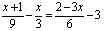 D. Koľko kilometrov zabehne atlét, ak trénuje na kruhovej